PLANTILLA DE PLAN DE NEGOCIOS DE UNA PÁGINA	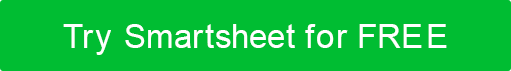 1–2 ORACIONES MÁX. POR RESPUESTA1–2 ORACIONES MÁX. POR RESPUESTA1–2 ORACIONES MÁX. POR RESPUESTAQUÉ + CÓMO + QUIÉNWHATdo lo hacemos?QUÉ + CÓMO + QUIÉNHOWdo lo hacemos?     QUÉ + CÓMO + QUIÉN¿A quién servimos?POR QUÉDEFINIR EL PROBLEMA DEL CLIENTEPOR QUÉDEFINIR LA SOLUCIÓN PROPORCIONADAINGRESOSESTRATEGIAS DE PRECIOS + FACTURACIÓNINGRESOSFLUJOS DE INGRESOSMARKETINGESTRATEGIA DE ALCANCE AL CLIENTEMARKETINGESTRATEGIA DE GENERACIÓN DE REFERENCIASCOMPETICIÓNPRINCIPALES COMPETIDORESCOMPETICIÓNNUESTRA VENTAJA COMPETITIVAMÉTRICASMARCADOR DE HITO DE ÉXITO 1MÉTRICASMARCADOR DE HITO DE ÉXITO 2ANÁLISIS SITUACIONAL (DAFO)FACTORES INTERNOSFACTORES INTERNOSFACTORES INTERNOSFACTORES INTERNOSFACTORES INTERNOSANÁLISIS SITUACIONAL (DAFO)FORTALEZAS ( + )FORTALEZAS ( + )DEBILIDADES ( – )DEBILIDADES ( – )ANÁLISIS SITUACIONAL (DAFO)ANÁLISIS SITUACIONAL (DAFO)ANÁLISIS SITUACIONAL (DAFO)ANÁLISIS SITUACIONAL (DAFO)ANÁLISIS SITUACIONAL (DAFO)FACTORES EXTERNOSFACTORES EXTERNOSFACTORES EXTERNOSFACTORES EXTERNOSFACTORES EXTERNOSANÁLISIS SITUACIONAL (DAFO)OPORTUNIDADES ( + )OPORTUNIDADES ( + )AMENAZAS ( – )AMENAZAS ( – )ANÁLISIS SITUACIONAL (DAFO)ANÁLISIS SITUACIONAL (DAFO)ANÁLISIS SITUACIONAL (DAFO)ANÁLISIS SITUACIONAL (DAFO)RENUNCIACualquier artículo, plantilla o información proporcionada por Smartsheet en el sitio web es solo para referencia. Si bien nos esforzamos por mantener la información actualizada y correcta, no hacemos representaciones o garantías de ningún tipo, expresas o implícitas, sobre la integridad, precisión, confiabilidad, idoneidad o disponibilidad con respecto al sitio web o la información, artículos, plantillas o gráficos relacionados contenidos en el sitio web. Por lo tanto, cualquier confianza que deposite en dicha información es estrictamente bajo su propio riesgo.